ANIOŁY, ANIOŁKI, ANIOŁECZKI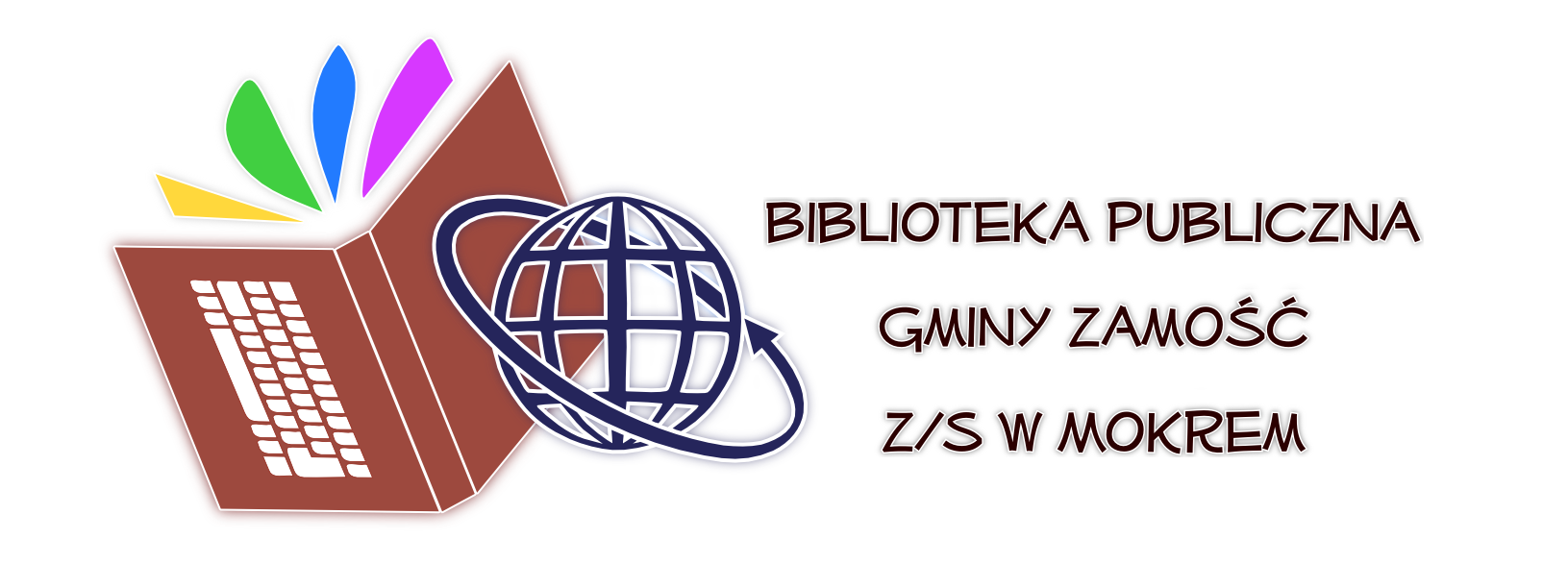 XVI-ta Edycja Konkursu Plastycznego(pod patronatem Wójta Gminy Zamość)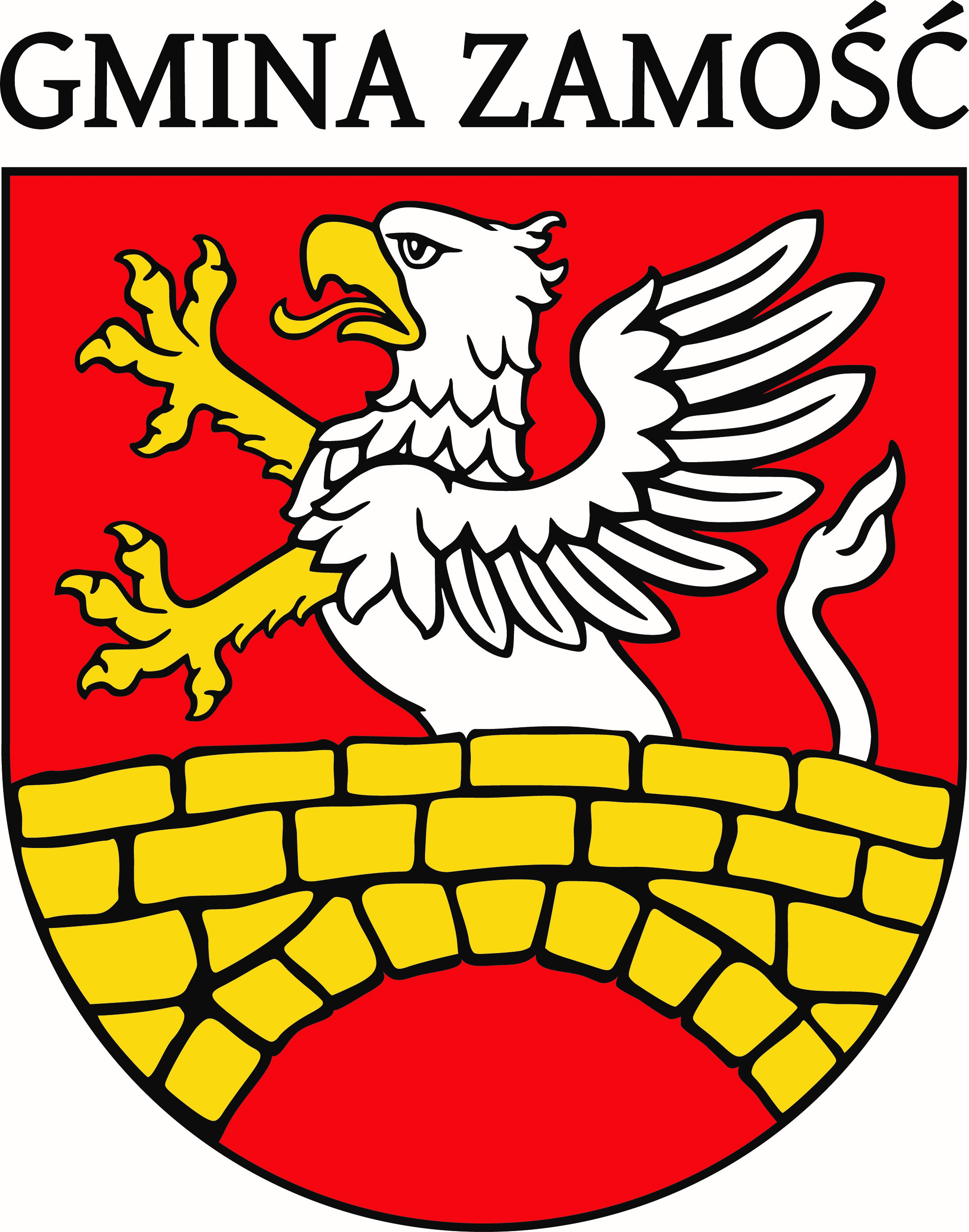 OSOBY NAGRODZONE
Stowarzyszenie „Drukarnia Wyobraźni”WIEK: KL. I - IIIParkitny Nicola Szpuga Natalia Wołoch Magdalena Żygawska GabrielaWIEK: KL. IV - VIBazan Maja Dynowska Monika Juszczak IzabelaKöllner Valentina Panas Nina Wolska Hanna WIEK: KL. VII - VIII, LICEUMCichosz Aleksandra Łyś Zofia Misztal Natalia Rozsypał Maja Wołoch Lena Zych Izabela 